Heures d’ouverture :Lundi à Vendredi : 8.00 h à 12.00 h Samedi : 9.00 h à 12.00 h Dimanche : ferméDemande de chambre à long-terme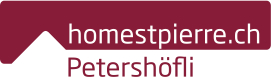 Requête de la part deInformations personnellesInformations de contactEtudes et/ ou emploi Informations sur votre situation financièrePersonne de contact en cas d’urgence (parent(s), partenaire, mentor…)Informations sur le logementType de chambre demandéeAutres résidencesRecommandationCommentaires et remarques personnellesA joindre à votre demande, svp Pour votre information: conditions d‘annulation Contrat de loyer et règlement de la maison Au cas où j’obtiendrais une chambre au Home St.-Pierre, je m’engage à respecter :Le règlement de la maison ainsi que les consignes données par la directionLe contrat signéD’annoncer au plus vite tout éventuel changement de ma situation personnelle et/ ou professionnelleSignatureNom de famillePrénomDate d‘arrivéeDate de départDate de naissanceLieu de naissanceNationalitéEtat civilsi Suisse, quel cantonProfessionsCourrielNuméro de tél.Adresse Genre d‘étudesInstitutionType de contratEmployeurVeuillez joindre une copie de votre contrat de travail ou de votre certificat d’immatriculation à cette demande de chambre, svp. Veuillez joindre une copie de votre contrat de travail ou de votre certificat d’immatriculation à cette demande de chambre, svp. Source de revenueSoutien financier par les parents, crédit bancaire ou bourse d’études (organisme), autres revenus…Soutien financier par les parents, crédit bancaire ou bourse d’études (organisme), autres revenus…Soutien financier par les parents, crédit bancaire ou bourse d’études (organisme), autres revenus…Revenue mensuel [CHF] Somme prévue pour le loyer mensuel [CHF]Nom de famille PrénomNuméro de tél.CourrielAdresseType de chambreet/ ouChambre individuelle □Chambre double Avez-vous postulé pour un logement dans d’autres foyers à Genève? Avez-vous postulé pour un logement dans d’autres foyers à Genève? Oui Non Si oui, dans lesquelles? Le Home St. Pierre vous a été recommandé? Le Home St. Pierre vous a été recommandé? OuiNonSi oui, par qui Vous pouvez écrire ici d’autres détails que vous souhaitez nous faire parvenir, par exemple vos allergies, vos expériences d’habiter et vivre dans une communauté de jeunes femmes, vos intérêts personnels, vos connaissances de langues ou vos raisons pour postuler pour une chambre au Home St. Pierre…CocherPhoto de taille passeport□Contrat de travail et/ou certificat d‘immatriculation AnnulationFraisPlus que 30 jours avant l’arrivée200 CHF15 - 30 jours avant l’arrivée300 CHFMoins que 15 jours avant l’arrivé75% de la garantieNo showL’entier de la garantie. Date de la demande:Signature: